Вода - основа здорового питания 20 апреля 2019 г. в рамках Всероссийской акции "Сделаем вместе" в начальных классах нашей гимназии были проведены уроки "Вода - основа здорового питания".Уроки проводили ученики 10 класса. Они рассказали о том, какую роль в нашей жизни играет вода, о её полезных свойствах. В конце занятий были проведены викторины, чтобы проверить, как хорошо ребята усвоили новые знания.Дети слушали внимательно и активно отвечали на вопросы.Мальчишки и девчонки дружно решили, что теперь вместо газированных напитков лучше пить чистую воду.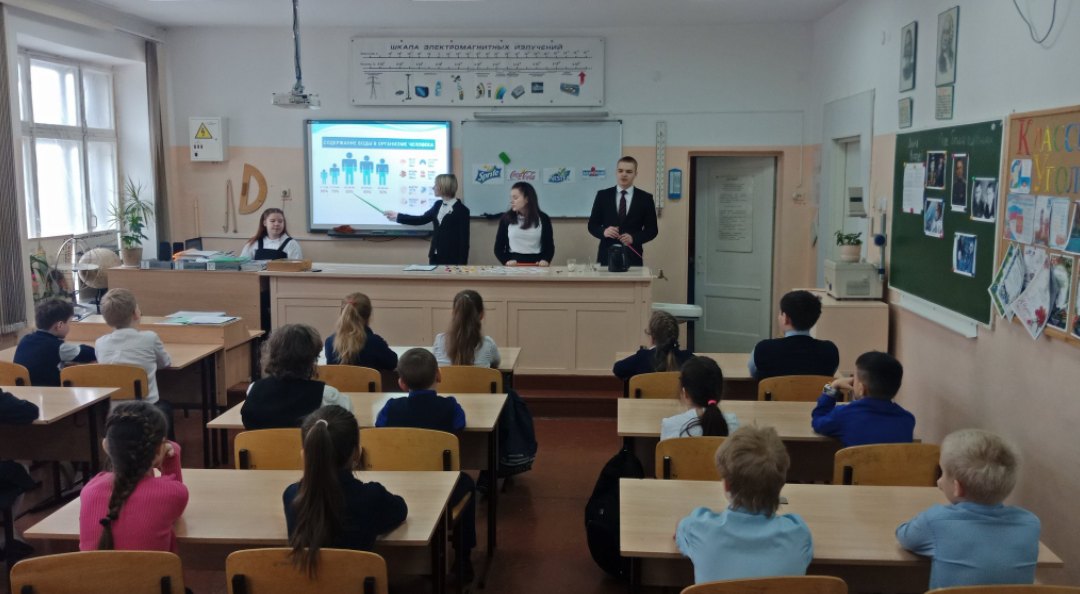 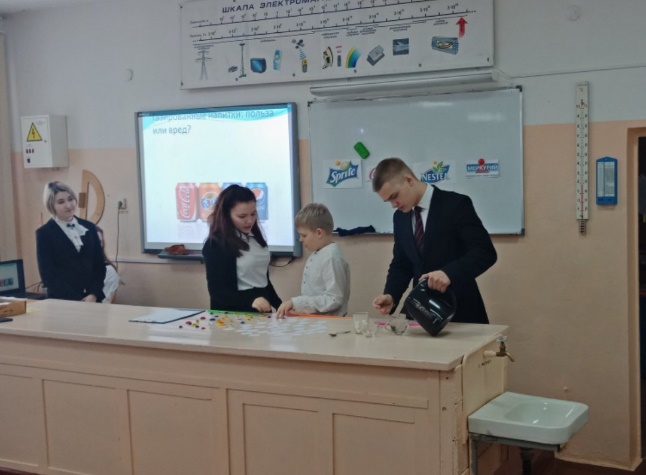 Секреты правильного питания  4 мая 2019 г. в рамках Всероссийской акции "Сделаем вместе" для учеников начальных  классов были проведены интерактивные уроки "Секреты правильного питания". Ребятам поведали о правильном питании, которое является неотъемлемой частью здорового образа жизни человека. С ними обсудили от чего зависит наше здоровье, как его сохранить и раскрыли секреты правильного питания.Вторая часть урока состояла из игры, в ходе которой мальчишки и девчонки отвечали на вопросы, отгадывали загадки и узнавали много нового.Занятие получилось интересным и полезным. Знания, полученные сегодня, малыши запомнят и будут применять в будущем. 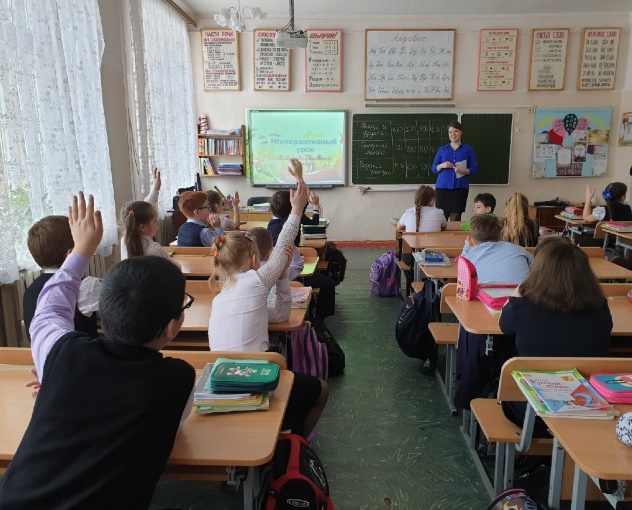 Правильное питание и витамины 

14 мая 2019 г. активисты 10 класса провели урок в 6"А" классе на тему" Я то, что я ем. Правильное питание и витамины. "

Учащиеся познакомились с понятием «витамины», определили содержание их в продуктах питания и ролью для жизни человека. Их ознакомили с заболеваниями, возникающими при недостатке витаминов, рассказали что такое гиповитаминоз, гипервитаминоз и авитаминоз.

В конце занятий была проведена викторина по теме урока. Дети слушали внимательно, поэтому правильно ответили на все вопросы.  Теперь девчонки и мальчишки будут бережно относиться к своему организму, так как знания сегодняшней темы урока позволят им правильно питаться, применяя витамины.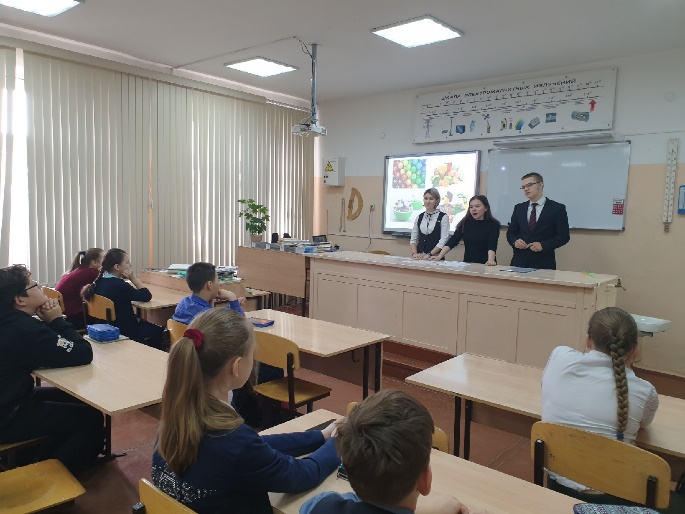 Молоко - вкусно и полезно 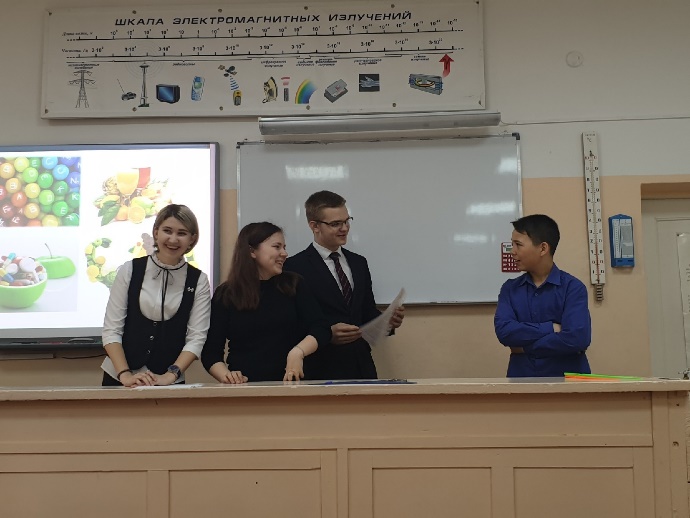 18 мая 2019 г. в начальных  классах гимназии прошли интересные беседы на тему "Молоко - вкусно и полезно".Активистки Логинова Валерия и Мельникова Елена рассказали малышам о пользе молока, его видах, как они производятся.Чтобы девчонки и мальчишки закрепили знания, полученные на уроке, было дано задание: нарисовать рисунки на тему проведённого урока. Результат получился замечательным, а главное, что дети усвоили новые знания.Ссылка на группу РДШ Гимназии №3 Вконтакте:  https://vk.com/intagimnazia3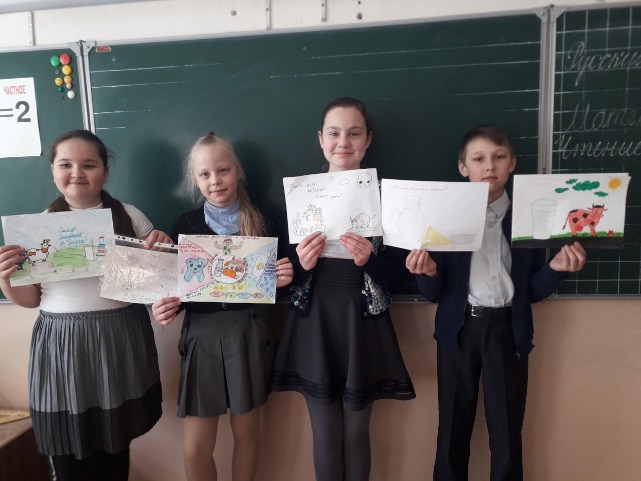 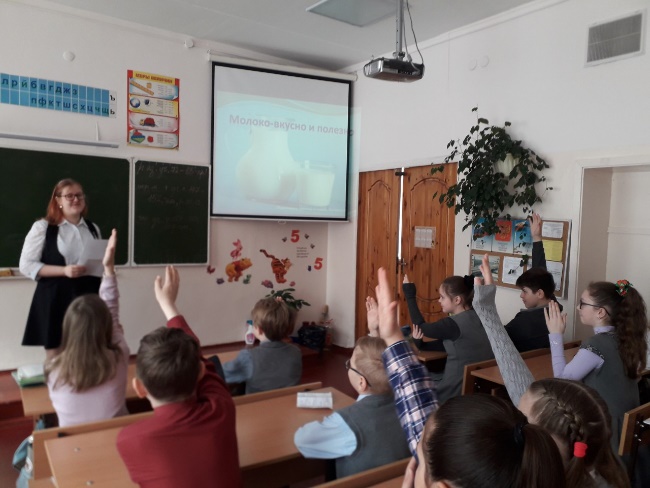 Ссылка на группу акции «Сделаем вместе» Вконтакте: https://vk.com/doit_togetherСайт всероссийской акции «Сделаем вместе»: https://doit-together.ruВсероссийская акция «Здоровое питание – активное долголетие»: https://doit-together.ru/health/Общешкольный классный час  «Сегодня – здоровое питание, завтра – здоровая нация»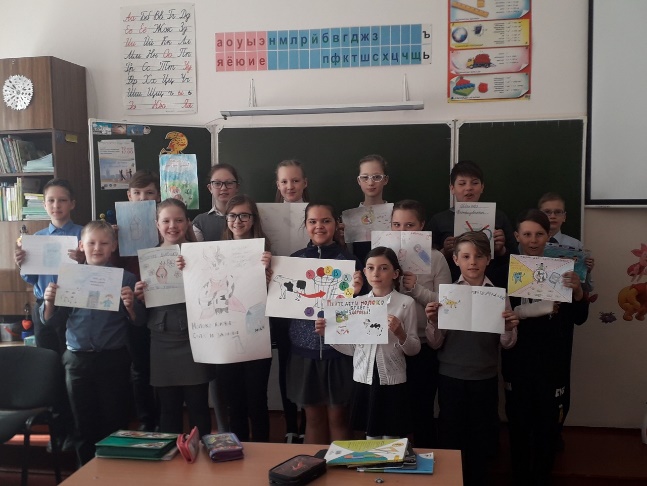 